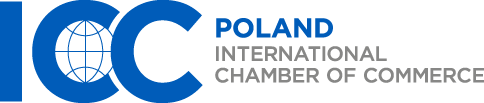 Warsaw, 21 November 2018Dear Sir or Madam,You are cordially invited to the 2018 ICC Poland Charity Christmas Dinner, which will take place on Wednesday, 12 December 2018, at 6:30 pm. This exceptional fundraising night aims to support the Stowarzyszenie Interwencji Prawnej in their initiative to help refugees in Poland.Tickets:Standard: PLN 200 + VAT under-40: PLN 160 + VATName: Affiliation:E-mail:Invoice Details:TICKET(S):                                                  SPECIAL DIETARY REQUIREMENTS:         Standard                                                      Vegan/Vegetarian         Under-40                                                     Other:                                               Accompanying person         Standard                                                      Vegan/Vegetarian         Under-40                                                     Other:                                               Please kindly return this registration form to: 2018ICCCharityDinner@iccpolska.pl For any inquiries regarding the event or sponsorship opportunities please contact: 2018ICCCharityDinner@iccpolska.pl Further details about the event can be found at: www.iccpolska.pl/CharityXmasDinner2018 